  
Università degli Studi di Cagliari                                    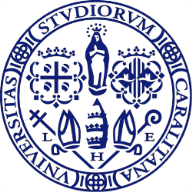 FACOLTÀ DI STUDI UMANISTICI Presidente: Prof.ssa Rossana MartorelliFunzionario Responsabile: Dott.ssa Antonella Marrosu
CORSO DI LAUREA IN LINGUE E CULTURE PER LA MEDIAZIONE LINGUISTICATUTORATO DISCIPLINARE AREA COMPRENSIONE DEL TESTO a.a. 2020-21	NOMINATIVO TUTOR: Prof. ssa Carola Farciemail: clfclf2012@gmail.comPrimo gruppo Secondo gruppoTerzo gruppoQuarto gruppoQuinto gruppoSesto gruppoSettimo gruppoOttavo gruppoNono gruppoDecimo gruppo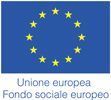 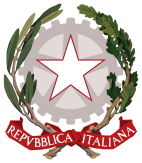 Repubblica Italiana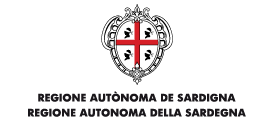 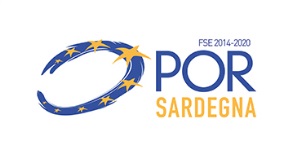 MATRICOLADATAORAAULA 32/19/6752323-11-202024-11-202030-11-20201-12-20207-12-202013.30-15.30SU332/19/6763623-11-202024-11-202030-11-20201-12-20207-12-202013-30-15.30SU332/19/6727223-11-202024-11-202030-11-20201-12-20207-12-202013-30-15.30SU332/19/6718823-11-202024-11-202030-11-20201-12-20207-12-202013-30-15.30SU332/19/6731923-11-202024-11-202030-11-20201-12-20207-12-202013-30-15.30SU332/19/6747123-11-202024-11-202030-11-20201-12-20207-12-202013-30-15.30SU332/19/6743523-11-202024-11-202030-11-20201-12-20207-12-202013-30-15.30SU332/19/6756523-11-202024-11-202030-11-20201-12-20207-12-202013-30-15.30SU332/19/6736323-11-202024-11-202030-11-20201-12-20207-12-202013-30-15.30SU332/19/6749123-11-202024-11-202030-11-20201-12-20207-12-202013-30-15.30SU3MATRICOLADATAORAAULA 32/19/6724611-12-202014-12-202011-01-202012-01-202013.30-15.3014.30-17.30SU332/19/6719611-12-202014-12-202011-01-202012-01-202013.30-15.3014.30-17.30SU332/19/6737511-12-202014-12-202011-01-202012-01-202013.30-15.3014.30-17.30SU332/19/6709811-12-202014-12-202011-01-202012-01-202013.30-15.3014.30-17.30SU332/19/6728411-12-202014-12-202011-01-202012-01-202013.30-15.3014.30-17.30SU332/19/6727611-12-202014-12-202011-01-202012-01-202013.30-15.3014.30-17.30SU332/19/6737111-12-202014-12-202011-01-202012-01-202013.30-15.3014.30-17.30SU332/19/6735911-12-202014-12-202011-01-202012-01-202013.30-15.3014.30-17.30SU332/19/6724711-12-202014-12-202011-01-202012-01-202013.30-15.3014.30-17.30SU332/19/6767711-12-202014-12-202011-01-202012-01-202013.30-15.3014.30-17.30SU332/19/6768111-12-202014-12-202011-01-202012-01-202013.30-15.3014.30-17.30SU332/19/6767811-12-202014-12-202011-01-202012-01-202013.30-15.3014.30-17.30SU3MATRICOLADATAORAAULA 32/19/6709415-12-2020       18-01-2020       19-01-2020       25-01-202013.30-15.308.30-11.3014.30-17.308.30-11.30SU332/19/6743415-12-2020       18-01-2020       19-01-2020       25-01-202013.30-15.308.30-11.3014.30-17.308.30-11.30SU332/19/6713815-12-2020       18-01-2020       19-01-2020       25-01-202013.30-15.308.30-11.3014.30-17.308.30-11.30SU332/19/6730315-12-2020       18-01-2020       19-01-2020       25-01-202013.30-15.308.30-11.3014.30-17.308.30-11.30SU332/19/6742715-12-2020       18-01-2020       19-01-2020       25-01-202013.30-15.308.30-11.3014.30-17.308.30-11.30SU332/19/6736115-12-2020       18-01-2020       19-01-2020       25-01-202013.30-15.308.30-11.3014.30-17.308.30-11.30SU332/19/6714615-12-2020       18-01-2020       19-01-2020       25-01-202013.30-15.308.30-11.3014.30-17.308.30-11.30SU332/19/6755915-12-2020       18-01-2020       19-01-2020       25-01-202013.30-15.308.30-11.3014.30-17.308.30-11.30SU332/19/6753115-12-2020       18-01-2020       19-01-2020       25-01-202013.30-15.308.30-11.3014.30-17.308.30-11.30SU332/19/6732715-12-2020       18-01-2020       19-01-2020       25-01-202013.30-15.308.30-11.3014.30-17.308.30-11.30SU332/19/6764015-12-2020       18-01-2020       19-01-2020       25-01-202013.30-15.308.30-11.3014.30-17.308.30-11.30SU332/19/6767515-12-2020       18-01-2020       19-01-2020       25-01-202013.30-15.308.30-11.3014.30-17.308.30-11.30SU332/19/6773915-12-2020       18-01-2020       19-01-2020       25-01-202013.30-15.308.30-11.3014.30-17.308.30-11.30SU332/19/6777315-12-2020       18-01-2020       19-01-2020       25-01-202013.30-15.308.30-11.3014.30-17.308.30-11.30SU3MATRICOLADATAORAAULA 32/19/6728701-02-202003-02-202008-02-202014.30-17.30SU332/19/6762701-02-202003-02-202008-02-202014.30-17.30SU332/19/6720501-02-202003-02-202008-02-202014.30-17.30SU332/19/6770801-02-202003-02-202008-02-202014.30-17.30SU332/19/6742001-02-202003-02-202008-02-202014.30-17.30SU332/19/6732901-02-202003-02-202008-02-202014.30-17.30SU332/19/6758701-02-202003-02-202008-02-202014.30-17.30SU332/19/6731401-02-202003-02-202008-02-202014.30-17.30SU332/19/6719101-02-202003-02-202008-02-202014.30-17.30SU332/19/6711601-02-202003-02-202008-02-202014.30-17.30SU332/19/6775301-02-202003-02-202008-02-202014.30-17.30SU332/19/6763001-02-202003-02-202008-02-202014.30-17.30SU332/19/6763901-02-202003-02-202008-02-202014.30-17.30SU332/19/6772301-02-202003-02-202008-02-202014.30-17.30SU3MATRICOLADATAORAAULA 32/19/6713622-02-202023-02-202024-02-202014.30-17.30SU332/19/6736122-02-202023-02-202024-02-202014.30-17.30SU332/19/6721622-02-202023-02-202024-02-202014.30-17.30SU332/19/6739222-02-202023-02-202024-02-202014.30-17.30SU332/19/6740022-02-202023-02-202024-02-202014.30-17.30SU332/19/6733922-02-202023-02-202024-02-202014.30-17.30SU332/19/6736822-02-202023-02-202024-02-202014.30-17.30SU332/19/6721822-02-202023-02-202024-02-202014.30-17.30SU332/19/6733522-02-202023-02-202024-02-202014.30-17.30SU332/19/6729622-02-202023-02-202024-02-202014.30-17.30SU332/19/6718722-02-202023-02-202024-02-202014.30-17.30SU332/19/6775922-02-202023-02-202024-02-202014.30-17.30SU332/19/6770522-02-202023-02-202024-02-202014.30-17.30SU332/19/67751	22-02-202023-02-202024-02-202014.30-17.30SU3MATRICOLADATAORAAULA 32/19/6744923-02-20201-03-20203-03-202014.30-17.3014.30-18.3014.30-16.30SU332/19/6710623-02-20201-03-20203-03-202014.30-17.3014.30-18.3014.30-16.30SU332/19/6724523-02-20201-03-20203-03-202014.30-17.3014.30-18.3014.30-16.30SU332/19/6733123-02-20201-03-20203-03-202014.30-17.3014.30-18.3014.30-16.30SU332/19/6709023-02-20201-03-20203-03-202014.30-17.3014.30-18.3014.30-16.30SU332/19/6728023-02-20201-03-20203-03-202014.30-17.3014.30-18.3014.30-16.30SU332/19/6715123-02-20201-03-20203-03-202014.30-17.3014.30-18.3014.30-16.30SU332/19/6720323-02-20201-03-20203-03-202014.30-17.3014.30-18.3014.30-16.30SU332/19/6738523-02-20201-03-20203-03-202014.30-17.3014.30-18.3014.30-16.30SU332/19/6757223-02-20201-03-20203-03-202014.30-17.3014.30-18.3014.30-16.30SU332/19/6773423-02-20201-03-20203-03-202014.30-17.3014.30-18.3014.30-16.30SU332/19/6760923-02-20201-03-20203-03-202014.30-17.3014.30-18.3014.30-16.30SU3MATRICOLADATAORAAULA 32/19/6735608-03-202010-03-202015-03-202017-03-202022-03-202014.30-16.3014.30-18.3014.30-16.30SU332/19/6742308-03-202010-03-202015-03-202017-03-202022-03-202014.30-16.3014.30-18.3014.30-16.30SU332/19/6764208-03-202010-03-202015-03-202017-03-202022-03-202014.30-16.3014.30-18.3014.30-16.30SU332/19/6730208-03-202010-03-202015-03-202017-03-202022-03-202014.30-16.3014.30-18.3014.30-16.30SU332/19/6761608-03-202010-03-202015-03-202017-03-202022-03-202014.30-16.3014.30-18.3014.30-16.30SU332/19/6739708-03-202010-03-202015-03-202017-03-202022-03-202014.30-16.3014.30-18.3014.30-16.30SU332/19/6737708-03-202010-03-202015-03-202017-03-202022-03-202014.30-16.3014.30-18.3014.30-16.30SU332/19/6716008-03-202010-03-202015-03-202017-03-202022-03-202014.30-16.3014.30-18.3014.30-16.30SU332/19/6726508-03-202010-03-202015-03-202017-03-202022-03-202014.30-16.3014.30-18.3014.30-16.30SU332/19/6717308-03-202010-03-202015-03-202017-03-202022-03-202014.30-16.3014.30-18.3014.30-16.30SU332/19/6777108-03-202010-03-202015-03-202017-03-202022-03-202014.30-16.3014.30-18.3014.30-16.30SU332/19/6709908-03-202010-03-202015-03-202017-03-202022-03-202014.30-16.3014.30-18.3014.30-16.30SU332/19/6737808-03-202010-03-202015-03-202017-03-202022-03-202014.30-16.3014.30-18.3014.30-16.30SU308-03-202010-03-202015-03-202017-03-202022-03-202014.30-16.3014.30-18.3014.30-16.30SU308-03-202010-03-202015-03-202017-03-202022-03-202014.30-16.3014.30-18.3014.30-16.30SU332/19/6770908-03-202010-03-202015-03-202017-03-202022-03-202014.30-16.3014.30-18.3014.30-16.30SU3MATRICOLADATAORAAULA 32/19/6726022-03-202024-03-202029-03-202031-03-202014.30-16.3014.30-18.3014.30-16.30SU332/19/6744822-03-202024-03-202029-03-202031-03-202014.30-16.3014.30-18.3014.30-16.30SU332/19/6723322-03-202024-03-202029-03-202031-03-202014.30-16.3014.30-18.3014.30-16.30SU332/19/6715622-03-202024-03-202029-03-202031-03-202014.30-16.3014.30-18.3014.30-16.30SU332/19/6711922-03-202024-03-202029-03-202031-03-202014.30-16.3014.30-18.3014.30-16.30SU332/19/6774722-03-202024-03-202029-03-202031-03-202014.30-16.3014.30-18.3014.30-16.30SU332/19/6775822-03-202024-03-202029-03-202031-03-202014.30-16.3014.30-18.3014.30-16.30SU332/19/6757822-03-202024-03-202029-03-202031-03-202014.30-16.3014.30-18.3014.30-16.30SU332/19/6755522-03-202024-03-202029-03-202031-03-202014.30-16.3014.30-18.3014.30-16.30SU332/19/6754322-03-202024-03-202029-03-202031-03-202014.30-16.3014.30-18.3014.30-16.30SU332/19/6756122-03-202024-03-202029-03-202031-03-202014.30-16.3014.30-18.3014.30-16.30SU332/19/6746922-03-202024-03-202029-03-202031-03-202014.30-16.3014.30-18.3014.30-16.30SU3MATRICOLADATAORAAULA 32/19/6753012-04-202014-04-202019-04-202014.30-18.3014.30-18.3014.30-16.30SU332/19/6711512-04-202014-04-202019-04-202014.30-18.3014.30-18.3014.30-16.30SU332/19/6726412-04-202014-04-202019-04-202014.30-18.3014.30-18.3014.30-16.30SU332/19/6727712-04-202014-04-202019-04-202014.30-18.3014.30-18.3014.30-16.30SU332/19/6737312-04-202014-04-202019-04-202014.30-18.3014.30-18.3014.30-16.30SU332/19/6714412-04-202014-04-202019-04-202014.30-18.3014.30-18.3014.30-16.30SU332/19/6716912-04-202014-04-202019-04-202014.30-18.3014.30-18.3014.30-16.30SU332/19/6718012-04-202014-04-202019-04-202014.30-18.3014.30-18.3014.30-16.30SU332/19/6741412-04-202014-04-202019-04-202014.30-18.3014.30-18.3014.30-16.30SU332/19/6722012-04-202014-04-202019-04-202014.30-18.3014.30-18.3014.30-16.30SU332/19/6717612-04-202014-04-202019-04-202014.30-18.3014.30-18.3014.30-16.30SU332/19/6710712-04-202014-04-202019-04-202014.30-18.3014.30-18.3014.30-16.30SU3MATRICOLADATAORAAULA 32/19/6719821-04-20203-05-20205-05-202014.30-16.3014.30-18.30SU332/19/6730421-04-20203-05-20205-05-202014.30-16.3014.30-18.30SU332/19/6721221-04-20203-05-20205-05-202014.30-16.3014.30-18.30SU332/19/6757921-04-20203-05-20205-05-202014.30-16.3014.30-18.30SU332/19/6722421-04-20203-05-20205-05-202014.30-16.3014.30-18.30SU332/19/6735221-04-20203-05-20205-05-202014.30-16.3014.30-18.30SU332/19/6709621-04-20203-05-20205-05-202014.30-16.3014.30-18.30SU332/19/6714921-04-20203-05-20205-05-202014.30-16.3014.30-18.30SU332/19/6717421-04-20203-05-20205-05-202014.30-16.3014.30-18.30SU332/19/6715021-04-20203-05-20205-05-202014.30-16.3014.30-18.30SU332/19/6716621-04-20203-05-20205-05-202014.30-16.3014.30-18.30SU332/19/6721521-04-20203-05-20205-05-202014.30-16.3014.30-18.30SU3